Publicado en Madrid el 18/11/2021 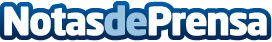 Los psicólogos clínicos proponen convocar todas las plazas PIR de forma extraordinariaANPIR pide convocar 18 plazas PIR en 2022 de forma extraordinaria, lo que permitiría contar con hasta 222 nuevos profesionales de la psicología clínica al año desde 2026. Las administraciones públicas pierden la oportunidad de formar a 18 especialistas en psicología clínica en 2022 y ofrecen 200 plazas al año por debajo de las recomendables. La atención a la salud mental requiere medidas estructurales, no de emergencia. Facilitar la creación y acreditación de plazas PIR es esencialDatos de contacto:ANPIR. Asociación Nacional de Psicólogos Clínicos y ResidentesPrincipal Sociedad Científica de la Psicología Clínica en España.611 069 585 /658 920Nota de prensa publicada en: https://www.notasdeprensa.es/los-psicologos-clinicos-proponen-convocar Categorias: Nacional Medicina Sociedad http://www.notasdeprensa.es